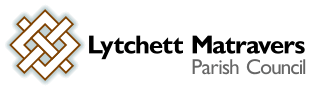 Meeting of the Parish Council (Full Council and Finance & General Purposes Committee business combined ) - Weds 9th August 2023 at 7.00 p.m. in the Blanchard Room, Village Hall. Tim Watton, Parish Clerk. Council Office, Vineyard Close, Lytchett Matravers BH16 6DD. Email: lytchettmatravers@dorset-aptc.gov.uk or call 07824 829491.Copies of related reports for the items below are available on request to the Parish Clerk by 7pm on Tuesday 8th August 2023 A G E N D AAll Council decisions must give due consideration to their impact on the community’s carbon footprint.Report by Dorset Councillors (Standing Orders Suspended)Public Participation - (standing orders suspended).1. To receive and consider apologies for absence.To receive any declarations of interest, and consider any requests for Special Dispensations under Section 33 of the Localism Act 2011To consider any applications for the casual vacancy on the Parish Council. 4. To receive and resolve to approve minutes of F&GP Cttee meeting held on 12th July 2023.5. To receive and resolve to approve minutes of Full Council meeting held on 26th July 2023.6. To receive and consider reports of past subject matters on the minutes of the F&GP Cttee meeting (for purposes of report only). 7. To receive and consider reports of past subject matters on the minutes of the Full Council meeting (for purposes of report only). 8. Chair’s announcements 9. To receive a report from the Village Environment Working Group (for purposes of report only).10. To receive a report from the Highways Working Group (for purposes of report only).11. To receive a report from the Neighbourhood Plan 2 Working Group (for purposes of report only).12. To receive a report from the Lytchett Matravers Youth Hall Working Group (for purposes of report only)13. To receive and note the 2023-24 year to date bank reconciliation (for purposes of report only). 14. To receive and consider a report covering 2023-24 year to date income and expenditure (for purposes of report only). 15. To receive and consider a report on the current uptake, waiting list and upkeep of the allotments (for purposes of report only). 16. To resolve to approve the following payments already made:17. To resolve to approve the following payments due: 18. Training by members or the Clerk in the past month (for the purposes of report only). 19.To note any decisions / action taken by Parish Clerk under “Openness of Local Government Bodies Regulations 2014”, Part 3, Paragraphs 6-10, record of decisions and access to documents (for purposes of report only).20. To note correspondence received. Members are reminded that the Parish Council has a general duty to consider the following matters in the exercise of any of its functions: Equal Opportunities (race, gender, sexual orientation, marital status and any disability); Crime & Disorder; Health & Safety; and Human Rights.Signed:	 T Watton	Date:  August 2023To WhomFor WhatNetVATTotal British Telecom Office phone and broadband – July 202355.9811.1967.17To WhomFor WhatNetVATTotal T WattonClerk’s salary – August 2023. 1138.800.001138.80HMRCPAYE & ENI – August 2023. 388.750.00388.75Dorset County Pension FundLGPS pension contrib August 2023 420.130.00420.13T HomerHandyman duties, July 2023354.280.00354.28